1. Zpracujte systémovou analýzu obchodu s potravinami, v němž jste prováděli průzkum pro úkol č. 1.Specifikujte cíl (tj. odpovězte na otázku: "Co je cílem obchodu s potravinami?")Definujte alespoň 2 subsystémy, které jsou relevantní vzhledem k vámi stanovenému cíli (tj. jejichž prvky a funkce přispějí k dosažení cíle systému)Pro každý subsystém definujte alespoň 2 prvky a 2 funkce/procesyPro každý prvek a pro každý proces určete alespoň 1 vlastnostCieľom obchodu s potravinami je predávať tovar zákazníkom.a) subsystém pokladne 

prvky a atribúty:1. kasa (P), veľkosť (A)
2. pokladný pás (P), dĺžka (A)
3. peniaze (P), množstvo (A), mena (A)procesy a atribúty:1. posúvanie tovaru ku kase (P), rýchlosť (A)
2. uskladňovanie peňazí (P), množstvo (A)b) subsystém zamestnancov prvky a atribúty:1. predavač (P), osobné meno (A)
2. manažér (P), plat (A)
3. ochranka (P), výška (A)procesy a atribúty:1. obsluhovanie pokladne (P), efektivita (A)
2. dopĺňanie tovaru do regálov (P), rýchlosť (A)2. Údaje uvedené v tabulce na následující straně se týkají skutečností, jež souvisejí s provozem Vysoké školy ekonomické v Praze. Každý jednotlivý údaj je opatřen pořadovým číslem.Úkoly pro vás:(1) Ve třetím sloupci každou z uvedených položek zařaďte do jedné z kategorií:P prvekA atribut prvkuH hodnota (atributu)T třída / kategorie (prvků)Připomenutí: Třída/kategorie je množina prvků, jež považujeme za ekvivalentní. Kritériem ekvivalence jsou nejčastěji společné atributy prvků. Jinými slovy: členy třídy mohou být pouze prvky, které mají stejné atributy.(2) Ve čtvrtém sloupci uveďte: pro každý prvek P – pořadové číslo třídy/kategorie T, do níž může patřit (mohou existovat i prvky, jež nepatří do žádné třídy).Připomenutí: Jestliže prvek P patří do třídy/kategorie T, pak existuje množina atributů, společná třídě/kategorii T i prvku P.pro každý atribut A – pořadové číslo prvku P nebo třídy/kategorie T, jehož/jíž je vlastností (každá vlastnost musí být vlastností alespoň jednoho prvku nebo třídy, může být vlastností více prvků nebo tříd).pro každou hodnotu H – pořadové číslo atributu, jehož je hodnotou (každá hodnota musí patřit k nějakému atributu, může být hodnotou více atributů).(3) Vaši kategorizaci zaznamenejte v aplikaci OptimalSort (https://26829dc.optimalworkshop.com/optimalsort/ca7ee2)Při vstupu do aplikace uveďte vaše jméno a příjmení.(4) Uvedené skutečnosti znázorněte pomocí notace diagramu tříd v UML. Prvky a třídy/kategorie budou znázorněny jako třídy, atributy jako součásti tříd. Hodnoty se v diagramu tříd nezobrazují. Níže uvedenou tabulku si zkopírujte a vyplňte tolikrát, kolik budete potřebovat tříd. Používejte prosím názvy, nikoli pořadová čísla.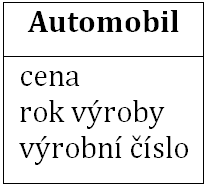 Příklad vyplnění tabulky pro prvek/kategorii Automobil: Poznámka: Vzájemné vztahy prvků nebo kategorií/tříd nejsou předmětem této úlohy, vaším úkolem je „pouze“ vytvořit jejich seznam.Prvek P nebo třída Tatribut AInstitucenázevŠkolabarvanázevDveřebarvačísloOknobarvaStudentosobní jménopříjmenívěkvýškaOsobaosobní jménopříjmenívěkvýškaUčebnabarvačísloZaměstnanecosobní jménopříjmenívěkvýškaUčitelosobní jménopříjmenívěkvýškaEntitaP/A/H/TPořadové číslo11970 mmH252175 cmH25321 letH234361H65barvaA7, 15, 20, 21 6čísloA7, 217dveřeP8hnědáH59instituceT10JirkaH1711London School of Economics and Political ScienceH1212názevA9, 2013NovákH1814NovákováH1815oknoP16osobaT17osobní jménoA16, 19, 22, 2618příjmeníA16, 19, 22, 2619studentP1620školaP921učebnaP22učitelP1623věkA16, 19, 22, 2624Vysoká škola ekonomickáH1225výškaA16, 19, 22, 2626zaměstnanecP16